О назначении и проведении публичных слушаний по утверждению в новой редакции Правил землепользования и застройки муниципального образования Гаршинский сельсовет Курманаевского района Оренбургской областиВ соответствии со статьей 28 Федерального закона от 06.10.2003 года № 131-ФЗ «Об общих принципах организации местного самоуправления в Российской Федерации», ст. 31, ст. 32 Градостроительного кодекса Российской Федерации, в целях создания условий для устойчивого развития территорий Гаршинского сельсовета, сохранения окружающей среды, обеспечения прав и законных интересов физических и юридических лиц, в том числе правообладателей земельных участков и объектов капитального строительства, создания условий для привлечения инвестиций, в том числе путем предоставления возможности выбора наиболее эффективных видов разрешенного использования земельных участков и объектов капитального строительства, руководствуясь Уставом муниципального образования Гаршинский сельсовет Курманаевского района Оренбургской области, а также Положением о публичных слушаниях на территории муниципального образования Гаршинский сельсовет:1. Провести публичные слушания по утверждению в новой редакции Правил землепользования и застройки муниципального образования Гаршинский сельсовет Курманаевского района Оренбургской области (Приложение № 1):            - слушания – 24 апреля 2020 года в 14 часов местного времени по адресу: с. Гаршино ул. Центральная, 70 (в администрации Гаршинского сельсовета).Установить с 24 марта 2020 года по 23 апреля 2020 года срок подачи предложений и рекомендаций участниками публичных слушаний по обсуждаемому вопросу в администрацию муниципального образования Гаршинский сельсовет по адресу: Оренбургская область, Курманаевский район, с. Гаршино, ул. Центральная,70.3. Для проведения публичных слушаний создать оргкомитет в количестве 4-х человек в следующем составе:Игнатьева Н.П., глава муниципального образования Гаршинский сельсовет;Ряплова Н.В., специалист 2 категории муниципального образования Гаршинский сельсовет; Игошина Г.Г., депутат Совета депутатов муниципального образования Гаршинский сельсовет (по согласованию);Шайдулина А.Т., депутат Совета депутатов муниципального образования Гаршинский сельсовет (по согласованию).4. Опубликовать в газете «Сельский вестник» настоящее постановление «О назначении и проведении публичных слушаний по утверждению в новой редакции Правил землепользования и застройки муниципального образования Гаршинский сельсовет», а также Порядок учёта предложений по данному проекту (Приложение № 2).5. Демонстрационные материалы по рассмотрению проекта по утверждению в новой редакции Правил землепользования и застройки муниципального образования Гаршинский сельсовет Курманаевского района Оренбургской области будут представлены по адресу: Оренбургская область, Курманаевский район, с. Гаршино, ул. Центральная, 705. Контроль за настоящим постановлением оставляю за собой.6. Настоящее постановление вступает в силу после официального опубликования в газете «Сельский Вестник» и подлежит размещению на официальном сайте муниципального образования Гаршинский сельсовет. Глава муниципального образования                                             Н.П.ИгнатьеваРазослано: в дело, прокурору, администрации района. Приложение № 1к постановлению от 17.03.2020 № 13-пПРОЕКТ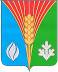 СОВЕТ ДЕПУТАТОВМуниципального образования Гаршинский сельсоветКурманаевского района Оренбургской области(третьего созыва)РЕШЕНИЕ«__».__.2020                                                                                                  № ___«Об утверждении в новой редакции Правил землепользования и застройки муниципального образования Гаршинский сельсовет Курманаевского района Оренбургской области»В целях создания условий для устойчивого развития поселения, планировки территории поселения, обеспечения прав и законных интересов физических и юридических лиц, в соответствии с Градостроительным кодексом Российской Федерации, Федеральным законом от 06.10.2003 № 131-ФЗ «Об общих принципах организации местного самоуправления в Российской Федерации», руководствуясь Уставом муниципального образования Гаршинский сельсовет, а также проведённых слушаний по проекту утверждения в новой редации Правил землепользования и застройки муниципального образования Гаршинский сельсовет Курманаевского района Оренбургской области, Совет депутатов муниципального образования  Гаршинский  сельсовет  Курманаевского района  РЕШИЛ:1. Утвердить Правила землепользования и застройки муниципального образования Гаршинский сельсовет Курманаевского района Оренбургской области (прилагается).2. Признать решение Совета депутатов муниципального образования Гаршинский сельсовет от 16.02.2017 года № 67 «Об утверждении Правил землепользования и застройки муниципального образования Гаршинский сельсовет» утратившим силу.	3. Настоящее решение направить главе муниципального образования для подписания.4. Контроль за исполнением настоящего решения возложить на главу администрации муниципального образования Гаршинский сельсовет Игнатьеву Н.П.5. Настоящее решение вступает в силу после его официального опубликования в местном печатном органе «Сельский Вестник» и подлежит размещению на официальном сайте муниципального образования Гаршинский сельсовет. Глава муниципального образованияПредседатель Совета депутатов                                                       Н.П.ИгнатьеваРазослано: в дело, прокуроруПриложение к решению Совета депутатовмуниципального образованияГаршинский сельсоветот «__»__ 2020 № __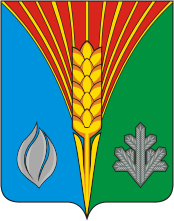 АдминистрацияМуниципального образованияГаршинский сельсоветКурманаевского районаОренбургской областиПОСТАНОВЛЕНИЕ17.03.2020 № 13-п